Holas chicos, la actividad que vamos a realizar esta semana es generar con Word el mismo diseño de la imagen que les dejo abajo.Las herramientas que tienen que trabajar con el Word son: tamaño de papel A4, márgenes de 1,27cm todos, alineación de texto, sangrías (1,5 cm), texto de títulos: calibri 31pts y 22pts, texto contenido: times new roman 11pts, Imagen ajustar a texto cuadrado, bordes, encabezado y pie de página.El texto y las imágenes las pueden buscar en internet o también descárgalas de la plataforma de classromLa entrega y consultas las pueden hacer en la plataforma.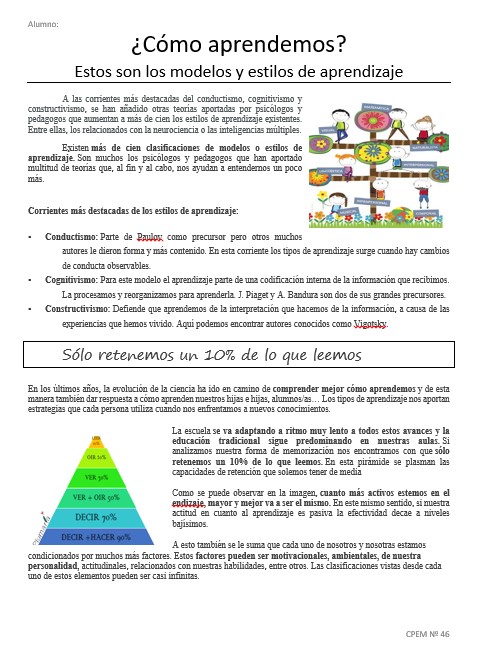 